ТЕХНИЧЕСКАЯ СПЕЦИФИКАЦИЯ
01.10.2004ТЕХНИЧЕСКАЯ СПЕЦИФИКАЦИЯ
01.10.2004Спаккели алкидная шпатлевка - Прекращено производствоСпаккели алкидная шпатлевка - Прекращено производство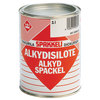  Увеличить 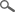 ТИПАлкидная шпатлевка. Увеличить ОБЛАСТЬ ПРИМЕНЕНИЯПредназначена для заделки неровностей на деревянных и металлических поверхностях, древесностружечных и древесноволокнистых плитах внутри помещения и на соответствующих наружных поверхностях, не подвергающихся воздействию влаги. Применяется при окраске латексными, алкидными, масляными и каталитическими красками. Легко поддается сухой и мокрой шлифовке. Увеличить ОБЪЕКТЫ ПРИМЕНЕНИЯПрименяется для мебели, дверей, внутренних оконных рам, для частичного шпатлевания небольших поверхностей, починки царапин. Увеличить ТЕХНИЧЕСКИЕ ДАННЫЕ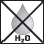 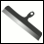 ЦветаБелый.Белый.Тара1/3 л, 1 л, 3 л.1/3 л, 1 л, 3 л.РастворительУайт-спирит 1050Уайт-спирит 1050Способ нанесенияНаноситя шпателем.Наноситя шпателем.Время высыхания, +23 °C при отн. влажн. воздуха 50 %6-24 часов, в зависимости от толщины слоя, температуры, относительной влажности воздуха и самого материала, подлежащего шпатлеванию.6-24 часов, в зависимости от толщины слоя, температуры, относительной влажности воздуха и самого материала, подлежащего шпатлеванию.Сухой остаток70 %.70 %.Плотность1,8 кг/л.1,8 кг/л.ХранениеВыдерживает хранение и транспортировку при низких температурах.Выдерживает хранение и транспортировку при низких температурах.Свидетельство о государственной регистрацииСвидетельство о государственной регистрацииСвидетельство о государственной регистрацииИНСТРУКЦИЯ ПО ИСПОЛЬЗОВАНИЮ ИЗДЕЛИЯУсловия при обработкеОкрашиваемая поверхность должна быть сухой. Температура воздуха должна быть выше +5 ºС и относительная влажность воздуха менее 80 %.Окрашиваемая поверхность должна быть сухой. Температура воздуха должна быть выше +5 ºС и относительная влажность воздуха менее 80 %.Предварительная подготовкаНеокрашенная поверхность: 
Очистить поверхность щеткой от грязи и пыли и посторонних включений. 
Адгезию можно улучшить грунтованием пористых поверхностей грунтовкой "Еху", разбавленной Уайт-спиритом 1050 на 10 %. 

Ранее окрашенная поверхность: 
Вымыть поверхность моющим средством "Маалипесу", затем тщательно промыть чистой водой. После высыхания поверхности удалить отслаивающуюся краску скребком. Твердые, глянцевые поверхности отшлифовать до матового состояния. Пыль от шлифовки удалить. Неокрашенная поверхность: 
Очистить поверхность щеткой от грязи и пыли и посторонних включений. 
Адгезию можно улучшить грунтованием пористых поверхностей грунтовкой "Еху", разбавленной Уайт-спиритом 1050 на 10 %. 

Ранее окрашенная поверхность: 
Вымыть поверхность моющим средством "Маалипесу", затем тщательно промыть чистой водой. После высыхания поверхности удалить отслаивающуюся краску скребком. Твердые, глянцевые поверхности отшлифовать до матового состояния. Пыль от шлифовки удалить. РазглаживаниеНаносить шпатлевку шпателем на металлические поверхности без отдельной грунтовки. Пористые поверхности, как например, деревянные, древесностружечные и древесноволокнистые поверхности, можно до шпатлевания грунтовать. Алкидную шпатлевку "Спаккели" обычно не разводят, но при шпатлевании больших поверхностей для разбавления применяют Уайт-спирит 1050. Алкидную шпатлевку "Спаккели" можно окрасить грунтовками и красками на растворителях или обычными латексными красками.Наносить шпатлевку шпателем на металлические поверхности без отдельной грунтовки. Пористые поверхности, как например, деревянные, древесностружечные и древесноволокнистые поверхности, можно до шпатлевания грунтовать. Алкидную шпатлевку "Спаккели" обычно не разводят, но при шпатлевании больших поверхностей для разбавления применяют Уайт-спирит 1050. Алкидную шпатлевку "Спаккели" можно окрасить грунтовками и красками на растворителях или обычными латексными красками.Очистка инструментовРабочие инструменты промыть уайт-спиритом.Рабочие инструменты промыть уайт-спиритом.ОХРАНА ТРУДА Содержит уайт-спирит. ВОСПЛАМЕНЯЮЩЕЕСЯ ВЕЩЕСТВО. Не вдыхать паров растворителей. Организовать эффективный воздухообмен. На шпатлевку имеется паспорт техники безопасности.Паспорт техники безопасности Содержит уайт-спирит. ВОСПЛАМЕНЯЮЩЕЕСЯ ВЕЩЕСТВО. Не вдыхать паров растворителей. Организовать эффективный воздухообмен. На шпатлевку имеется паспорт техники безопасности.Паспорт техники безопасности Содержит уайт-спирит. ВОСПЛАМЕНЯЮЩЕЕСЯ ВЕЩЕСТВО. Не вдыхать паров растворителей. Организовать эффективный воздухообмен. На шпатлевку имеется паспорт техники безопасности.Паспорт техники безопасности Содержит уайт-спирит. ВОСПЛАМЕНЯЮЩЕЕСЯ ВЕЩЕСТВО. Не вдыхать паров растворителей. Организовать эффективный воздухообмен. На шпатлевку имеется паспорт техники безопасности.Паспорт техники безопасности ОХРАНА ОКРУЖАЮЩЕЙ СРЕДЫ И УТИЛИЗАЦИЯ ОТХОДОВЖидкие остатки передать в место сбора вредных отходов. Пустые, сухие банки можно выбросить на свалку. Жидкие остатки передать в место сбора вредных отходов. Пустые, сухие банки можно выбросить на свалку. ТРАНСПОРТИРОВКАVAK/ADR -VAK/ADR -